Publicado en Madrid el 16/07/2024 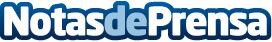 BYTETRAVEL sale a cotizar en BME Scaleup el 18 de julioEs la primera compañía tecnológica que sale a cotizar en este nuevo mercado. Con una valoración de la empresa de 37,8 Millones de euros, el precio inicial de la acción será de 1,26 eurosDatos de contacto:Prensa BytetravelBytetravel SA935280561Nota de prensa publicada en: https://www.notasdeprensa.es/bytetravel-sale-a-cotizar-en-bme-scaleup-el-18 Categorias: Nacional Finanzas Viaje Turismo Bolsa Actualidad Empresarial http://www.notasdeprensa.es